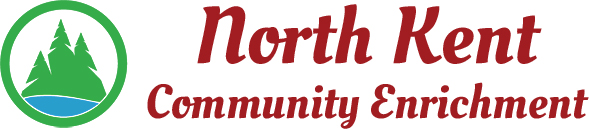 204 E. Muskegon Cedar Springs, MI 49319616-696-7320	www.myNKCE.comAgenda for Regular Meeting of Monday June 1, 2020 @ 6:00 PM via ZoomCall to orderApproval of agendaConsent Agenda	Approval of May, 2020 MinutesApproval of May Financial Statements Information and Discussion Items20 21 Budget 1/5 – 1/6 internal kickback.Summer programs.  Where do we stand? Action ItemsConfirm Next Meeting July 6, 2020Adjourn